Nieuwe Daisy- en brailleboeken voor kinderen en jongerenBeste lezer,Na 2 heerlijke maanden vakantie, zit iedereen terug op de schoolbank. September is niet alleen het begin van het nieuwe schooljaar, maar ook de start van de Kinder- en Jeugdjury Vlaanderen (KJV). Dit is de grootste boekenjury voor kinderen en jongeren in Vlaanderen. Alle deelnemers lezen en beoordelen 8 boeken. Als je als jurylid alle titels van jouw leeftijdsgroep hebt gelezen, mag je stemmen door jouw eigen top 8 samen te stellen.Alle stemmen van heel Vlaanderen worden verzameld en geteld. De deelnemers kiezen dus helemaal zelf het beste jeugdboek voor hun leeftijdsgroep! Hoe cool is dat?! Wil je meer weten, neem dan vlug een kijkje op de website van de KJV, en ontdek hoe je kan deelnemen en welke boeken je moet lezen. Luisterpunt biedt alle boeken van groep 2 tot 6 aan in Daisy-vorm, in groteletterdruk en op vraag in braille.  Enkele genomineerde boeken voor de KJV.Nieuwe boeken.Daisy-boeken.Van 3-5 jaar.Alice Van de Geest.De fanfare.Prentenboeken.Het is straatfeest en Asha trommelt iedereen op om samen muziek te maken. Het wordt een mooie fanfare met Mhina als dirigent.Speelduur: 0:14. Boeknummer: 27513.Britta Teckentrup.De muis en de muur.Prentenboeken.Niemand kan Muis vertellen waarom er een hoge rode muur om de stad staat. Muis is nieuwsgierig en gelukkig wil Hemelsblauwe Vogel haar meenemen. Zo ontdekt Muis achter de muur een prachtige wereld. Dat moeten de andere dieren ook zien!Speelduur: 0:07. Boeknummer: 27680.Mac Barnett.De wolf, de eend & de muis.Prentenboeken.Een muis wordt opgeslokt door een wolf. In de buik van de wolf ontmoet hij een eend. Die heeft het daar gezellig ingericht. En de muis hoeft nooit meer bang te zijn dat hij wordt opgegeten!Speelduur: 0:07. Boeknummer: 27681.Floor Bal.Het hele soepzootje : het ontstaan van het heelal, de aarde, de mensen en de rest.Prentenboeken.Hoe zijn de aarde, de zon en de maan ontstaan? En hoe kwam de mens op de aarde? Al dit soort vragen worden beantwoord.Speelduur: 0:12. Boeknummer: 27682.Mark Haayema.Johannes de parkiet.Prentenboeken.Gijs heeft een grote volière gebouwd. Grasparkiet Johannes vindt het er al snel fijn. Maar ineens komen er vijf zebravinken bij, daarna ara’s, diamantduiven, dwergkwartels: het gaat maar door! Johannes pikt het niet.Speelduur: 0:13. Boeknummer: 27683.Christine Sterkens.Mimi is cool [Nederlands-Engelse versie].Prentenboeken.Muisje Mimi mag naar een nieuwe school. Maar omdat ze er door haar stipjes anders uitziet dan de andere muizen, wordt ze gepest.Speelduur: 0:23. Boeknummer: 27711.*Van 6-8 jaar.Stijn Moekaars.De gestolen ketting.Eerste leesboekjes.De school bestaat vijftig jaar en de kinderen willen een toneelstuk opvoeren.Speelduur: 0:24. Boeknummer: 27449.Sylvia Vanden Heede.Het maatje van Haas.Eerste leesboekjes.Haas krijgt van Pluim een koffer vol kleren. Pluim zegt dat je alleen met vriendinnen jurken mag passen. Maar Haas mist haar maatje Vos.Speelduur: 0:20. Boeknummer: 27456.Dav Pilkey.Kapitein Onderbroek en de ongelooflijke kantinejuffrouwen.Humor.Als Sjors en Harold met een scheikundige truc de kantinejuffrouwen weg hebben gepest, komen er hele vreemde buitenaardse wezens voor in de plaats. Die lijken slechte plannen te hebben met de scholieren. Tijd om samen met Kapitein Onderbroek in actie te komen!Speelduur: 1:12. Boeknummer: 27475.Paul Verrept.Konijn & Egel : er komt geen einde aan het einde.Prentenboeken.Ingelezen door de auteur. Konijn en Egel zijn dikke vrienden, maar allebei anders. Konijn piekert en denkt veel na, Egel begrijpt dat niet altijd, maar hij denkt graag mee.Speelduur: 0:56. Boeknummer: 27482.Mathilda Masters.De grote ontsnapping.Avonturenverhalen.Kokkie heeft haar been gebroken. De nieuwe kok verbant Max naar Het Instituut, een vreselijk weeshuis. Daar sluit Max vriendschap met El Sid. Samen bedenken ze een plan om te ontsnappen.Speelduur: 3:58. Boeknummer: 27504.Selma Noort.Silas en de wolf.Silas is samen met zijn moeder naar een dorpje in Het Zuiden verhuisd. Tijdens zijn eerste ontdekkingstocht door het bos, komt hij oog in oog te staan met een wolf.Speelduur: 3:37. Boeknummer: 27509.Janneke Schotveld.De kikkerbilletjes van de koning en andere sprookjes.Sprookjes.Bundel met vijftien moderne sprookjes met een verrassende draai. Zo is er een dappere 'ridster' die een knappe prins redt en verandert een koning in een kikker.Speelduur: 5:04. Boeknummer: 27510.Laïla Koubaa.Ik wil niet naar Marokko!.Prentenboeken.Omar blijft liever thuis voetballen met zijn vrienden en is blij dat ze het vliegtuig naar Marokko missen, tot hij het verdriet bij zijn ouders ziet.Speelduur: 0:21. Boeknummer: 27512.Nico De Braeckeleer.Spookvoetballer.Detectives.De spits van FMC Grissel is spoorloos verdwenen. De Boe!kids gaan op onderzoek uit. Kunnen ze hem op tijd voor de finale terugvinden?Speelduur: 1:13. Boeknummer: 27546.Andy Shepherd.De jongen die met draken vloog.Fantasieverhalen.Vervolg op De jongen die draken kweekte (dl. 1) en De jongen die met draken leefde (dl. 2).Tomas en zijn vrienden hebben allemaal een eigen draak met superkrachten. Helaas worden de dieren steeds wilder. Het lijkt beter om ze te laten gaan. Maar waar moeten de draken heen?Speelduur: 3:44. Boeknummer: 27553.Nico De Braeckeleer.Het Atlantica mysterie.Fantasieverhalen.Het spookje Boe is bang. Hij wil zijn vrienden laten zien hoe stoer hij is door de wensparel in de verzonken stad Atlantica te stelen.Speelduur: 4:04. Boeknummer: 27581.Coralie Bickford-Smith.De vos en de ster.Prentenboeken.Vos woont in een groot bos. Zijn vriend Ster verlicht elke nacht de bospaden voor Vos. Maar op een nacht is Ster er niet meer. Nu is Vos alleen in het donker.Speelduur: 0:08. Boeknummer: 27590.Pim Lammers.Het grote kleine monster.Eerste leesboekjes.De papa van Edo jaagt op enge monsters. Maar Edo mag niet mee op jacht. Papa vindt hem te klein. Edo gaat zelf het bos in. Daar ziet hij een klein monster. Samen bedenken ze een plan.Speelduur: 0:30. Boeknummer: 27599.Roald Dahl.De reuzenkrokodil.Humor.Een humoristisch verhaal over een reusachtige krokodil, die kinderen wil opeten in de stad. Gelukkig kunnen de andere oerwouddieren steeds op tijd de kinderen waarschuwen. Uiteindelijk wordt het dier gestraft voor zijn gulzigheid.Speelduur: 0:28. Boeknummer: 27607.Alice Reijs.Ans & Wilma verdwaald.Humor.Op basis van de kindervoorstelling Ans en Wilma door HETPALEIS.De vriendinnen Ans en Wilma verdwalen tijdens een boswandeling. En niet zo’n klein beetje ook, ze moeten zelfs de nacht in het bos doorbrengen, zonder eten!Speelduur: 0:25. Boeknummer: 27678.Jan De Leeuw.De kleine koning.Voorleesverhalen.Sevi (9) is koning van het land van de Kleine Wonderen. Een ster vertelt hem dat er een machtige koning zal worden geboren. Sevi volgt de ster, maar zijn reis is niet gemakkelijk.Speelduur: 0:18. Boeknummer: 27679.Marijke Umans.Mike, gewoon Mike.Humor.Ingelezen door de auteur. Mike (10) woont samen met zijn moeder, zusje en kat Flor. Omdat zijn moeder een drukke baan heeft, moet Mike veel dingen zelf doen. Ondanks alle geheugensteuntjes, vergeet hij regelmatig iets. Zou niemand opmerken hoe het echt met Mike gaat?Speelduur: 1:15. Boeknummer: 27698.Geronimo Stilton.De rimboe in.Avonturenverhalen.Vereenvoudigde versie van De rimboe in met Patty Spring.De muis Geronimo Stilton wordt uitgenodigd om met natuurredders Patty Spring en haar broer naar Australië gaan.Speelduur: 0:41. Boeknummer: 27703.Geronimo Stilton.Geheim agent Nul Nul K.Avonturenverhalen.Geronimo (ik-figuur) wordt gevolgd door een geheimzinnige muis met een zonnebril op.Speelduur: 0:37. Boeknummer: 27706.*Van 9-11 jaar.Andy Griffiths.De waanzinnige boomhut van 104 verdiepingen.Humor.Andy en Terry hebben weer dertien fantastische nieuwe verdiepingen gebouwd. Ze zijn op zoek naar een grappig verhaal voor hun volgende boek en belanden in een race tegen de tijd.Speelduur: 2:19. Boeknummer: 27473.Kate Wiseman.Broederschap van het kwaad.Humor.De directrice van hun school vertelt Milly en Charlie dat er een waardevolle diamant is gestolen. Volgens een eeuwenoude voorspelling zal na het verdwijnen van de diamant de directrice een afschuwelijke dood sterven en het Rabauw vernietigd worden. Milly en Charlie besluiten op zoek te gaan naar de diamant.Speelduur: 6:39. Boeknummer: 27477.Willy Vandersteen.De dolle musketiers.Stripverhalen.Als onze vrienden een musketiersroman in handen krijgen, zijn ze er helemaal van in de ban. Als verrassing voor Lambiks verjaardag worden ze naar de 17e eeuwse musketierstijd geflitst. Onder het motto 'Een voor allen! Allen voor èèn! beleven Suske, Wiske, Lambik en Sidonia er de spannendste avonturen met hun nieuwe vriend Jerom.Speelduur: 1:11. Boeknummer: 27487.Aline Sax.De lantaarnaansteker.Prentenboeken.Elke avond maakt de lantaarnaansteker zijn ronde door de stad. Hij ziet veel eenzame mensen, en besluit ze bij elkaar te brengen.Speelduur: 0:14. Boeknummer: 27515.Reinhilde Van Driel.De jongen van de glasfabriek.Ingelezen door de auteur. Boris woont met zijn oma in een afgelegen huisje boven in de heuvels. Elke dag stapt hij een halfuur naar school. Vaak krijgt hij tijdens zijn tocht gezelschap van zijn vriend Oscar. Oscar werkt in de glasfabriek. Werkte, beter gezegd, want het is al meer dan 100 jaar geleden. Hoe dat kan? Daar heeft Boris geen verklaring voor, of toch?Speelduur: 3:12. Boeknummer: 27516.Margriet Cobben.Een gat in de tijd.Historische verhalen.Bij een museumbezoek krijgt Robbe een klap tegen zijn hoofd, waardoor hij in het verleden belandt. Als schildknaap moet hij een ridder dienen op een middeleeuws toernooi. Maar dan ontdekt Robbe een complot.Speelduur: 0:46. Boeknummer: 27517.Marc De Bel.Het mysterie van de haarcirkels.Detectives.Miete logeert weer bij haar gekke tante. Daar ziet ze ook de leden van de Knoedelgekke Peppelclub weer. Samen gaan ze op onderzoek uit naar de vreemde graancirkels die overal verschijnen.Speelduur: 3:40. Boeknummer: 27535.Keir Graff.De spooktoren.Griezelverhalen.De tweeling Mal en Colm verhuist samen met hun moeder naar een oeroude torenflat. Op een dag zien ze in de lift plotseling een knopje voor verdieping 13. Dat was er eerst toch niet? Als ze op het knopje drukken, is dat het begin van een spannend avontuur.Speelduur: 6:45. Boeknummer: 27554.Suzanne Wouda.Sabel.Oorlogsverhalen.Max (ca. 11) is met zijn moeder opgepakt op hun onderduikadres en door de Duitsers naar kamp Vught gebracht. Daar vindt hij troost bij zijn rode kater Sabel. Dan worden alle kinderen naar Westerbork gebracht. Wat gaat er met ze gebeuren?Speelduur: 2:28. Boeknummer: 27614.Tim Gladdines.Hoe het kwam dat ik Emma een blauw oog sloeg.Jasper (10, ik-figuur) heeft een klas overgeslagen en daardoor weinig contact met zijn klasgenoten. Hij wil zijn buurmeisje Emma (14) beter leren kennen. Hij doet dat door een speurtocht voor haar uit te zetten. Maar dat pakt heel anders uit dan hij gedacht had.Speelduur: 3:18. Boeknummer: 27641.Hans Vanacker.Villa Neptune : (t)huis in gevaar.Tuur woont samen met zijn ouders in een groot oud huis vlak aan zee. Hij en zijn moeder zijn erg gehecht aan het huis, maar zijn vader wil het voor veel geld verkopen. Samen met zijn vrienden bedenkt Tuur een plan om de verkoop tegen te houden.Speelduur: 2:25. Boeknummer: 27642.Martine .F Delfos.Blijf van me af! : over seksueel misbruik bij jongens.Peter wordt lastiggevallen door zijn stiefvader; hij weet niet wat hij moet doen.Speelduur: 0:25. Boeknummer: 27643.Mathilda Masters.321 superslimme dingen die je moet weten over dieren.Wist je dat slangen kunnen ruiken met hun tong? En dat chimpansees wel een glaasje palmwijn lusten? Lees in totaal 321 van dit soort verrassende weetjes over dieren.Speelduur: 10:48. Boeknummer: 27661.Nathalie Stroobant.(W)onderwater.Fantasieverhalen.Ingelezen door de auteur. Als Kai 's nachts wakker wordt, staat het huis onder water! Waar zijn zijn ouders? Samen met zijn zus Coralie, haar drijvende bed en een gulzige meeuw gaat hij op avontuur om hulp te halen.Speelduur: 1:30. Boeknummer: 27674.Ted Van Lieshout.Ze gaan er met je neus vandoor.Gedichten.Het lukt een dichter met liefdesverdriet niet meer om te schrijven. Is een nieuwe partner, een dichteres de oplossing? Zij neemt het boek over met een gedicht over de Eerste Wereldoorlog.Speelduur: 0:42. Boeknummer: 27677.Davide Morosinotto.Het mysterieuze horloge van Walker & Dawn.Avonturenverhalen.In 1904 bestellen vier vrienden uit het zuiden van de VS uit een catalogus een revolver. In plaats van de revolver krijgen ze een oud kapot horloge toegestuurd. Als blijkt dat er een prijs uitgeloofd is voor dit horloge, besluiten ze naar Chicago te gaan om die op te halen. Zo begint een spannende reis.Speelduur: 7:44. Boeknummer: 27699.Bonalletra Alcompas.Jules Verne.Jules Verne (1828-1905) had net als zijn moeder een grote fantasie en was dol op avontuurlijke verhalen. Lees hoe Jules (ik-figuur) wereldberoemd werd als schrijver.Speelduur: 0:20. Boeknummer: 27719.*Van 12-14 jaar.Bjorn Van den Eynde.Engel des doods.Thrillers.Bij een brute overval op een supermarkt in België vallen negen doden, waarbij een persoon wordt gespaard: Yuna. Erika (16) en haar vrienden moeten de zaak te onderzoeken. Ondertussen blijven familieleden van Yuna het loodje leggen en heeft iemand het gemunt op Erika.Speelduur: 9:35. Boeknummer: 27469.Tony Mitton.De zoon van de pottenbakker.Avonturenverhalen.Als Ryo ziet hoe een geheimzinnige Vreemdeling een groep rovers verslaat, weet hij zeker dat hij krijger wil worden. De Vreemdeling vertelt hem, dat hij op reis moet gaan naar de Koude Berg. Zo begint Ryo aan een bijzondere reis, die hem meer leert dan vechten alleen.Speelduur: 7:17. Boeknummer: 27470.Johnny Szczepanski.Revenge of the dark wizard.Hoorspelen.Dit luisterspel is niet alleen een modern sprookje, het is ook een verhaal van geloven in dromen, kansen grijpen en zoals dat heet ‘er voor gaan’.Speelduur: 1:14. Boeknummer: 27483.David Almond.De kleur van de zon.De vader van Davie is pas overleden. Naast dit verdriet wordt Davie op een dag geconfronteerd met een steekpartij. Hij besluit op zoek te gaan naar de dader.Speelduur: 4:41. Boeknummer: 27488.Marloes Morshuis.De schaduwen van Radovar.Utopische/dystopische verhalen.Jona (14) woont in het grote wooncomplex Sterrenlicht, waar niemand zonder toestemming het gebouw mag verlaten. Wie zich niet aan het systeem aanpast, kan Ondergronder worden. Als haar oma moet verhuizen naar een speciaal plusgebouw voor ouderen, komt Jona toch in opstand.Speelduur: 7:28. Boeknummer: 27506.Nico De Braeckeleer.Tsunami.Utopische/dystopische verhalen.Het is het jaar 2165 en de wereld is verwoest door natuurrampen. Skye (15) en Jazz (14) proberen Civitas te bereiken, een plek die als enige onaangetast is. Maar dan blijkt er een tsunami hun kant op te komen.Speelduur: 10:22. Boeknummer: 27548.Leslie Connor.De waarheid volgens Mason Buttle.Mason (12, ik-figuur) woont op een vervallen appelboerderij. Hij is dyslectisch en wordt op school gepest. Hij mist zijn vriend Benny, die vijftien maanden eerder dood in de boomgaard is gevonden. Als hij met zijn nieuwe vriend Calvin wordt achtervolgd door de pestkoppen, krijgt Calvin een ongeluk.Speelduur: 8:54. Boeknummer: 27571.Kate Kriske.Slangenkoorts.Detectives.Groot-Brittannië wordt overspoeld door een nieuwe partydrug die extreem giftig blijkt te zijn. Als er doden vallen, wordt het SPAT-team ingezet om de herkomst van de drug te achterhalen.Speelduur: 5:47. Boeknummer: 27602.Kristof Desmet.Mus.Mus is woedend als haar ouders gaan scheiden. Dan wordt haar moeder ook nog verliefd op een van haar leraren, De Kwal. Mus besluit van huis weg te lopen.Speelduur: 5:26. Boeknummer: 27648.Daniel Billiet.Vlinders in het mijnenveld : gedichten voor mensen met jonge dromen.Gedichten.Gedichten over onderwerpen als anorexia, pesten, zelfverminking en tienerzwangerschappen, waarbij de dichter de kant van de jongere kiest.Speelduur: 0:59. Boeknummer: 27655.Astrid Sercu.Je zult van me houden.Detectives.Ingelezen door de auteur. Als hun klasgenootje Elise ineens verdwijnt, besluiten Alix, Victoria en Mien haar op te sporen. Al snel komen ze erachter dat Elise ontvoerd is. De tijd begint te dringen. Waar is Elise? En waarom gedraagt hun wiskundeleraar zich zo vreemd?Speelduur: 3:35. Boeknummer: 27675.Joyce Pool.Het kompas.Historische verhalen.In de zomer van 1950 keren tien Engelse zeeverkenners niet terug van een trip met een walvaarderssloep naar het Franse Calais. Davey (12), een van de achterblijvers, vertelt zijn verhaal. Met uitgebreid verslag van de zoektocht naar de geschiedenis van deze tragische gebeurtenis.Speelduur: 5:32. Boeknummer: 27693.Barry Jonsberg.Een lied dat alleen ik kan horen.Rob (13, ik-figuur) heeft last van paniekaanvallen, vooral in sociale situaties. Hij is verliefd op een meisje op school, maar hoe gaat hij dit aanpakken? Hij krijgt anonieme berichtjes op zijn telefoon die hem helpen. Van wie zijn die berichtjes?Speelduur: 6:59. Boeknummer: 27717.*Vanaf 15 jaar.Christina Lauren.Mijn versie van jou.Romans.Tanner (18, ik-figuur) is biseksueel, maar dat houdt hij verborgen voor zijn strenggelovige klasgenoten. Dan wordt hij stapelverliefd op zijn mentor Sebastian.Speelduur: 13:28. Boeknummer: 27484.Kerry Drewery.Dag 7.Utopische/dystopische literatuur.Vormt samen met Cel 7 (deel 1) en Final 7 (deel 3) een trilogie.Nadat Martha onverwacht is vrijgesproken, wordt haar vriend Isaac in haar tv-cel opgesloten. Hij heeft inderdaad zijn stiefvader Paige gedood, maar om zijn vriendin te verdedigen. Martha wil proberen hem vrij te krijgen, maar zowel de sociale media als de overheid keren zich tegen haar.Speelduur: 9:58. Boeknummer: 27502.Tom Pollock.Wit konijn, rode wolf.Thrillers.Peter (17, ik-figuur), een wiskundig genie, heeft last van paniekaanvallen. Tijdens zo’n aanval blijkt zijn moeder, een geniale wetenschapper, te zijn neergestoken en is Peters tweelingzus Anabel spoorloos verdwenen. Peter komt terecht in een wereld vol spionnen en weet niet wie hij kan vertrouwen.Speelduur: 10:27. Boeknummer: 27507.Hayley Long.Een verre plek vlakbij.Romans.De broers Dylan (15) en Griff (13) verliezen hun ouders bij een auto-ongeluk. Ze verhuizen van New York naar Wales om bij een oom en tante te gaan wonen. Ze moeten een manier zien te vinden om met dit enorme, verpletterende verlies om te gaan. Maar dat is niet het enige waar Griff mee zit.Speelduur: 8:06. Boeknummer: 27508.Jason Reynolds.67 seconden.Romans.Roman in versvorm. 'Mensen houden altijd meer van mensen als ze dood zijn.' Zevenenzestig seconden. Zeven verdiepingen. Drie regels. Een wapen. Will staat 67 seconden in de lift naar beneden, met in zijn broekband een pistool. Zijn broer Shawn is vermoord, en Will weet wat er van hem verwacht wordt. Niet snitchen. Niet huilen. Wraak.Speelduur: 1:58. Boeknummer: 27511.Kate Ling.Elke dag dichter bij de sterren.Utopische/dystopische literatuur.Karlo's bestaan in het Wales van 2050 is uitzichtloos. Als Karlo (17, ik-figuur) leest over de Ventura-missie, ziet ze dat als een vlucht. Samen met haar halfbroer Jam en Micah gaat ze per auto voor de selectie van de missie naar La Verdad in Spanje. Maar Karlo is heimelijk verliefd op Micah en kan ze wel zonder hem?Speelduur: 10:11. Boeknummer: 27522.Christine Charliers.De strijd met de witte wolf.Fantasy.Door een ingespoten serum veranderen Esther en Jonathan steeds in wolven. Ze gaan op zoek naar een antiserum, waarbij ze tegengewerkt worden door medewerkers van Crustonic.Speelduur: 12:58. Boeknummer: 27543.Paul Dowswell.Bomber.Oorlogsromans.De joods-Amerikaanse Harry (17) wordt in 1943 toegelaten tot de Luchtmacht. Hij moet doelen in Duitsland gaan bombarderen. Al snel blijkt dat het maar de vraag is of Harry zijn achttiende verjaardag zal halen.Speelduur: 8:23. Boeknummer: 27545.Jonas Baert.Het meisje dat haar vijand omarmt.Romans.De vijand heeft meerdere gezichten. Ella staat voor een van de moeilijkste periodes van haar leven. Een zware operatie gevolgd door een nog zwaardere revalidatie. Haar vijand maakt het haar ondertussen aartsmoeilijk. Ze worstelt met zichzelf en haar omgeving. De vijand slaat bovendien regelmatig toe. Blijft Ella de situatie de baas, of wordt alles haar uiteindelijk te veel?Speelduur: 5:58. Boeknummer: 27547.Renée Watson.Stukjes van mezelf.Ontwikkelingsromans.De Afro-Amerikaanse Jade (16, ik-figuur) woont in een arme zwarte buurt, maar gaat dankzij een studiebeurs naar een dure witte privéschool. Daar loopt ze tegen racistische vooroordelen aan. Zal het haar lukken om haar eigen plek te vinden en zichzelf te zijn?Speelduur: 5:49. Boeknummer: 27556.Kathelijn Vervarcke.Sneeuw in september.Romans.Jutta (19) en Maud zijn vriendinnen en hebben beiden reuma. Als Jutta voor genezing wil vechten en Maud euthanasie overweegt, komt hun vriendschap onder druk te staan.Speelduur: 5:52. Boeknummer: 27566.Miriam Borgermans.Raven. 2.Utopische/dystopische literatuur.Slavin Raven (ik-figuur) is onterecht veroordeeld voor de moord op haar meester. Ze wordt verbannen naar het Reservaat, waar ze probeert de strenge winter van het jaar 2558 te overleven.Speelduur: 12:06. Boeknummer: 27601.Marc De Bel.Robbe.Romans.Robbe (16) krijgt te maken met veel problemen: zijn vader gaat weg, de winkel gaat failliet, zijn tweelingzus is overleden en hij wordt gepest op school. Ineens mag hij meespelen in een bekende televisieserie. Zou dat een einde aan zijn problemen maken?Speelduur: 9:12. Boeknummer: 27622.David Arnold.De kids of Appetite : ze leefden en ze lachten en ze zagen dat het goed was.Ontwikkelingsromans.Een groepje jongeren, met allemaal hun eigen tragische achtergrond, vormt samen een bende die te maken krijgt met een moord.Speelduur: 10:27. Boeknummer: 27631.Roger Vanhoeck.Haar getto.Historische literatuur.In 1944 slaat de Hongaarse Katalin (14) met haar familie op de vlucht, want alle Hongaarse Joden worden gedeporteerd. Na verraad komt ze toch in een getto in Boedapest terecht. Daar wordt ze met veel verschrikkingen geconfronteerd.Speelduur: 5:54. Boeknummer: 27640.Sebastien De Castell.Vogelvrij.Fantasy.Deel 1 in de reeks Spellslinger. Nu hij bijna zestien is, moet Kellen (ik-figuur) zijn eerste magiërsproef afleggen. Maar omdat hij geen magie kan opwekken, probeert hij de proef met listen en illusies te winnen.Speelduur: 11:04. Boeknummer: 27646.Michael Sels.De afspraak.Romans.De Brusselse jongens Kwinten en Nicolai (16) zijn op weg naar het Centraal Station. De een wil daarvandaan voorgoed vertrekken naar een nieuw leven. De ander wil op die plek respect afdwingen, al zal hem dat zijn leven kosten.Speelduur: 8:32. Boeknummer: 27649.Christine Charliers.Jacht op het antiserum.Fantasy.Esther en Jonathan willen niet langer in wolven kunnen veranderen. Ze gaan op zoek naar Alexander. Hij is de enige die een antiserum kan maken.Speelduur: 11:28. Boeknummer: 27652.Marisha Pessl.Neverworld wake.Thrillers.Na de dood van haar vriend heeft Beatrice haar vrienden al een jaar niet gezien. Als ze elkaar weer ontmoeten komen ze vast te zitten in de tijd. Om te ontsnappen moeten ze een gruwelijke beslissing nemen.Speelduur: 8:32. Boeknummer: 27695.Reine De Pelseneer.Zeg iets!Als Ben een boeket bloemen aflevert op een adres waar Liv woont, weet hij meteen dat hij haar wil leren kennen. Want hij herkent de blik van verlies in haar gezicht. Via een omweg krijgen ze contact en worden verliefd. Maar beiden hebben moeite om hun gevoelens voor elkaar te uiten.Speelduur: 7:59. Boeknummer: 27710.Brailleboeken.Van 6-8 jaar.Jaap Ter Haar.Het Sinterklaasboek ; Het Kerstboek.Sinterklaas.Twee verhalen met bijpassende liedjes voorzien van notenschrift over de belevenissen van Ot en zijn zusje in de sinterklaastijd en hoe zij Kerstmis vieren in een gezin, waarvan de vader het kerstfeest niet zinvol vindt.5 braillebanden. Boeknummer: 44710.Geronimo Stilton.Held van het veld!Makkelijk lezen.Jo Kuif, de beste voetballer in Muizenland, is ontvoerd. Geronimo (ik-figuur) neemt de plaats in van Jo en gaat op zoek naar de ontvoerders.1 brailleband. Boeknummer: 17267.Geronimo Stilton.De ring van licht.Fantasieverhalen.Zal het de jonge elf Saturno eindelijk lukken de Zwarte Koningin en haar kwade legers te verslaan? Gelukkig krijgt Saturno hulp. Ook doet hij een belangrijke ontdekking over zijn eigen afkomst.11 braillebanden. Boeknummer: 44717.Geronimo Stilton.Het geheim van de ridders.Fantasieverhalen.Saturno en Spica roepen de hulp in van de Zwarte Elfen en de Blauwe Draken om de betovering van het Riddereiland te verbreken en het laatste deel van het Ridderschild te vinden. Maar dat gaat niet vanzelf.10 braillebanden. Boeknummer: 44718.Håkon Øvreås.Louise laat niet los.Er dreigt gevaar voor de hut van Louise, Bruno en Arthur. Tom Haan wil precies op die plek een grote kippenkwekerij bouwen. Hij heeft veel geld, dus er is niets aan te doen. Toch? Maar Louise geeft niet zomaar op.3 braillebanden. Boeknummer: 44738.Martine Letterie.Verboden te vliegen.Oorlogsverhalen.Fietje en haar familie houden duiven. Fietje praat me ze en weet zeker dat ze haar verstaan. Als de Tweede Wereldoorlog uitbreekt, lopen de duiven gevaar. De Duitsers nemen alles in beslag. Fietje bedenkt een plan om de duiven te redden. 7 braillebanden. Boeknummer: 44762.Vivian French.Stippen, strepen en zigzaggen.Avonturenverhalen.Rik logeert op kasteel Hoetendael bij zijn oom Archibald, tante Madelief en zijn nichtje Samantha. Rik heeft maar âeâen wens: ridder worden. 2 braillebanden. Boeknummer: 44780.*Van 9-11 jaar.Marc De Bel.Mijn opa is een Rode Duivel.Sportverhalen.De 60-jarige opa van Nikki is keeper en wordt vaak uitgelachen door supporters van de tegenstander. Professor Pluizenbol geeft Nikki zijn nieuwe uitvinding om haar opa te helpen. Dat heeft grote gevolgen!3 braillebanden. Boeknummer: 17261.Jennifer L. Holm. Eerste jaar, draaien maar!Humor.Pippa kiest in het eerste jaar van haar middelbare schooltijd om mee te werken aan een film. Ze regisseert, schrijft het scenario en droomt ervan beroemd te worden. Helaas loopt niet alles, zoals ze gehoopt had.4 braillebanden. Boeknummer: 44684.Erik Scherder.Professor S. en de verslaafde koning.Avonturenverhalen.De opa van Zhé, de bekende professor S., is verdwenen. Samen met haar vriend Brian en hondje Pavlov gaat ze hem zoeken. Ze komen in Breinstein terecht en moeten hun hersenen goed gebruiken om de professor te vinden.6 braillebanden. Boeknummer: 44716.Bette Westera.Doodgewoon.Gedichten.Vroeg of laat krijgt iedereen met de dood te maken. Ruim vijftig, ook luchtige, gedichten over gemis en afscheid nemen, het bestaan van de hemel en zelf uit het leven stappen.3 braillebanden. Boeknummer: 44743.Fred Diks.Koen kampioen in de hoofdrol.Sportverhalen.Het voetbalteam van Stark wordt uitgenodigd door hun oude doelman Dennis voor een oefenwedstrijd in Engeland. Helaas ziet de trainer dat niet zitten vanwege een internationaal toernooi in Duitsland. Zal Koen Dennis toch nog terug kunnen zien?.5 braillebanden. Boeknummer: 44758.Tosca Menten.Dummie de mummie en de schat van Sohorro.Humor.Dummie en Goos zijn voor een bruiloft op Jamaica. Ze doen mee aan een piratenspel. Tijdens het spel stuiten Dummie en Goos op een eeuwenoude schatkaart. Nu wordt het echt! 10 braillebanden. Boeknummer: 44788.Jeff Kinney.Vet koel.Humor.Er ligt een dik pak sneeuw. De buurt waar Greg woont, verandert in een slagveld met echte sneeuwforten en sneeuwballengevechten. Greg en zijn vriend Rowley moeten hun weg vinden tussen verbonden, verraad en oorlogvoerende bendes. 4 braillebanden. Boeknummer: 44808.*Van 12-14 jaar.David Almond.De kleur van de zon.De vader van Davie is pas overleden. Naast dit verdriet wordt Davie op een dag geconfronteerd met een steekpartij. Hij besluit op zoek te gaan naar de dader.6 braillebanden. Boeknummer: 17280.J.K. Rowling.Fantastic beasts and where to find them : het complete filmscenario.Fantasy.De tovenaar Newt Scamander komt na een lange wereldreis aan in Amerika. Daar ontsnappen een aantal magische dieren uit zijn koffer. Hij moet alles op alles zetten om te voorkomen dat gewone mensen de dieren zien.7 braillebanden. Boeknummer: 44666.J.K. Rowling.Fantastic beasts : the crimes of Grindelwald : het complete filmscenario.Fantasy.De duistere magiër Grindelwald is ontsnapt. Overal ter wereld probeert hij volgelingen te rekruteren. Maar zijn zij wel op de hoogte van zijn echte plannen: puurbloed tovenaars laten heersen over niet-magische wezens?6 braillebanden. Boeknummer: 44667.Holly Smale.Licht, camera, liefde.Chicklit.Hope Valentine (15, ik-figuur) is de jongste dochter van twee wereldberoemde filmsterren. Op aanraden van haar horoscoop gaat ze de liefde achterna naar Hollywood. Onderweg leert ze meer over zichzelf en haar famielileden. 14 braillebanden. Boeknummer: 44796.Marloes Morshuis.Borealis.Utopische/dystopische verhalen.Joppe woont met honderdtachtig 13-jarige kinderen in kamp Borealis in Alaska. Ze zijn geselecteerd om na een klimaatramp de aarde opnieuw te bevolken. Maar ze zitten er tegen hun wil en Joppe is van plan om zijn vrijheid terug te winnen. 12 braillebanden. Boeknummer: 44805.Erna Barth.Lef.Thrillers.Een jongen (ik-figuur) wordt wakker in een ziekenhuisbed. Hij weet niet wie hij is en waarom hij daar ligt. Als hij een gruwelijke ontdekking doet, vlucht hij weg. Op straat ontmoet hij Ilse die op zoek is naar haar verdwenen vriendin Bibi. Zullen ze Bibi terugvinden? 6 braillebanden. Boeknummer: 44826.Cis Meijer.Dark mind.Thrillers.Na een schoolfeest wordt de 15-jarige Claire, aartsrivale van Desi, vermoord aangetroffen in een weiland. Haar zus Jara is spoorloos verdwenen. Desi maakt voor haar tv-stage een reportage en volgt het onderzoek. Al snel komen duistere geheimen aan het licht.9 braillebanden. Boeknummer: 44854.*Vanaf 15 jaar.Sarah Moon.Merel.Romans.Merel wordt van het dak van haar middelbare school gehaald. Hoewel ze zelf beweert geen zelfmoord te willen plegen, belandt ze in een psychiatrisch ziekenhuis. Via therapeutische gesprekken met haar psychiater, dokter Katz, komt de ware toedracht aan het licht.8 braillebanden. Boeknummer: 17252.Marita De Sterck.Duivelskruid.Romans.Yara's grootmoeder Tanne is er steeds meer van overtuigd dat ze vecht tegen de duivel. Yara probeert te achterhalen waar dit vandaan komt en wil weten wat er in Tannes jeugd gebeurd is.6 braillebanden. Boeknummer: 17275.Cassandra Clare.Koningin van lucht en duisternis.Fantasy.Na de tragische dood van Livia Blackthorn staat de Kloof op de rand van een burgeroorlog. Een deel van de Blackthorn-familie reist naar Los Angeles om te onderzoeken door welke ziekte de heksenmeesters worden uitgeroeid.45 braillebanden. Boeknummer: 44679.Rima Orie.De Zwendelprins.Avonturenromans.Als nieuwsgierige keukenhulp is de 17-jarige Simran op de hoogte van de meest kleurrijke verhalen en de smerigste roddels die er in het paleis de ronde doen. Toch is er slechts één verhaal dat zowel haar als de rest van de bevolking van Surya in de ban houdt: de mysterieuze verdwijning van de kroonprins.19 braillebanden. Boeknummer: 44680.Astrid Boonstoppel.Dit is hoe het ging.Thrillers.Cato (16, ik-figuur) raakt op haar nieuwe school bevriend met de populaire Victoria. Ze heeft ook een vriendje Adrian, met wie ze alleen online contact heeft. Als Cato door Victoria aan de kant gezet wordt, vervalt ze in eenzaamheid en destructieve gedachten. En wat heeft een gebeurtenis op haar oude school ermee te maken?9 braillebanden. Boeknummer: 44732.Mara Li.Half face.Thrillers.Juliette (19) is een van de overlevenden van een overval op een bank. Als ze getuigt tegen de Ierse topcrimineel die zichzelf Half Face noemt, wordt ze door hem gegijzeld en meegenomen naar de steppe in Mongolië.7 braillebanden. Boeknummer: 44734.Ursula Poznanski.Aquila.Thrillers.Nika (19) wordt wakker op haar studentenkamer in Siena zonder herinneringen aan de twee voorgaande dagen. Als haar huisgenote Jenny dood in de Bottini wordt aangetroffen, lijken alle sporen naar Nika te leiden. 16 braillebanden. Boeknummer: 44845.Enrico Galiano.De bijzondere woorden van Gioia.Romans.Gioia (17) is een buitenbeentje in haar klas. Als ze Lo ontmoet, heeft ze eindelijk een zielsverwant. Ze krijgen zelfs een relatie, maar is hij wil wie hij zegt dat hij is? 17 braillebanden. Boeknummer: 44857.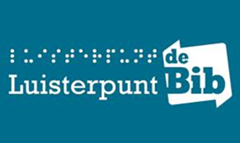 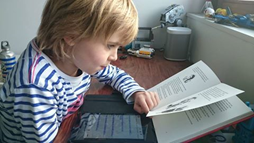 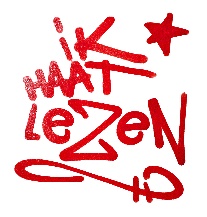 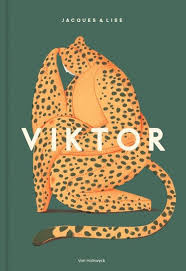 Jacques Maes en Lise Braekers.Viktor (6-8 jaar).Een speels verhaal, met een einde dat blijft nazinderen. Genomineerd voor de KJV (groep 2).Viktor jaagt voor zijn plezier op grote wilde dieren en zijn grote droom is om een cheeta te schieten. Als hij daar eindelijk in slaagt, komen de schuldgevoelens naar boven en zoekt hij een manier om alles goed te maken.Speelduur: 0:04. Boeknummer: 27684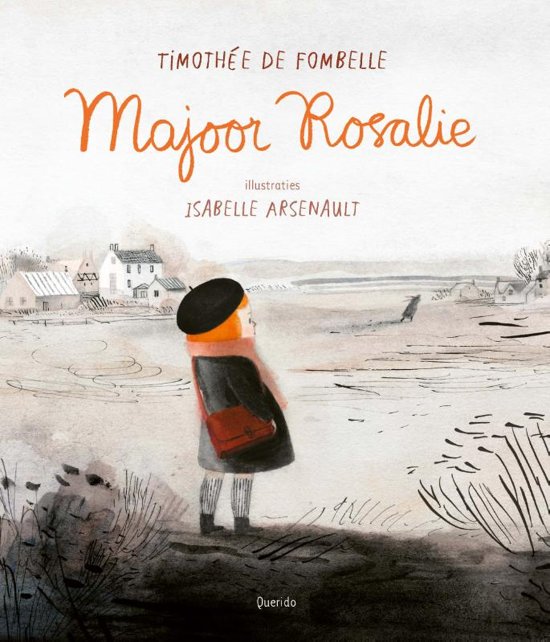 Timothée De Fombelle.Majoor Rosalie (6-8 jaar).Een hartverscheurend oorlogsverhaal. Genomineerd voor de KJV (groep 3).Het is 1917 en de Eerste Wereldoorlog is in volle gang. De meester leest heldhaftige krantenkoppen voor en moeder hoopgevende brieven van vader aan het front. Maar Rosalie (5) wil weten wat er echt in de oorlog gebeurt. Daarvoor zal ze moeten leren lezen.Speelduur: 0:37. Boeknummer 27567.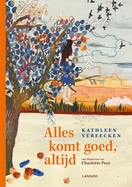 Kathleen Vereecken.Alles komt goed, altijd (9-11 jaar).Een ontroerend verhaal over een meisje dat opgroeit tijdens de Eerste Wereldoorlog en ziet hoe haar familie uit elkaar valt. Genomineerd voor de KJV (groep 4).Alice zit op de basisschool in België als in 1914 de Eerste Wereldoorlog uitbreekt. Ze moet vluchten met haar familie. Maar de oorlog is overal en nergens is het veilig.Speelduur: 2:43. Boeknummer: 27375.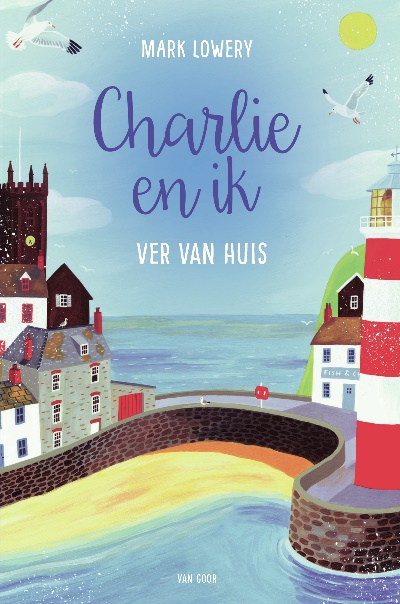 Mark Lowery.Charlie en ik: ver van huis (12-14 jaar)Een beklemmend verhaal over de band tussen twee broers. Genomineerd voor de KJV (groep 5).De 13-jarige Martin en zijn jongere broertje Charlie maken stiekem een lange treinreis om een vakantie opnieuw te beleven. Het wordt een reis met een onverwachte afloop.Speelduur: 5:26. Boeknummer: 27128.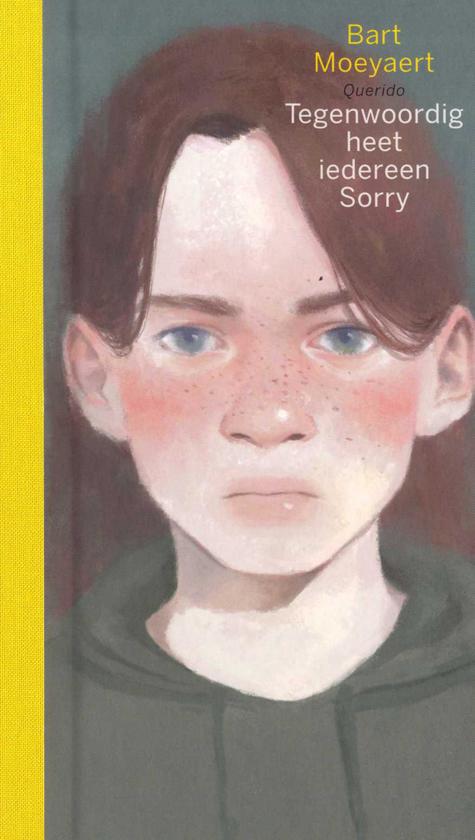 Bart Moeyaert.Tegenwoordig heet iedereen Sorry (12-14 jaar).Een gevoelig verhaal over een meisje dat op zoek is naar waardering. Genomineerd voor de KJV (groep 6)Bianca wordt door haar vader en zijn vriendin onhandelbaar genoemd. Ze vertelt over een ontmoeting met een bijzondere vrouw die ervoor zorgt dat Bianca zichzelf beter leert kennen.Speelduur: 2:38. Boeknummer: 27384.